CHAPTER 195STATE POLICE RETIREMENT SYSTEM§1591.  System; limitation(REPEALED)SECTION HISTORYPL 1973, c. 395 (RPR). PL 1973, c. 412, §1 (AMD). PL 1973, c. 625, §165 (RPR). PL 1975, c. 208, §1 (RP). §1592.  Military leave creditsNo credits toward retirement under section 1591 shall be allowed to any member of the State Police in military service beyond the period of first enlistment or induction into the Armed Forces of the United States unless the individual involved is compelled to continue service under some mandatory provision.§1593.  Provision for paymentFunds for the payment of the retirement pay of state police officers shall be included in the annual budget of the Bureau of State Police and the amounts necessary to pay such retirement pay shall be in addition to the regular appropriation for the support of the department.  [PL 1975, c. 207 (AMD).]SECTION HISTORYPL 1971, c. 592, §37 (AMD). PL 1975, c. 207 (AMD). §1594.  Occupational disabilityUpon the filing with the Chief of the State Police of an application by a member of the State Police in service and upon the determination by the chief that the member has incurred permanent disability as a result of injuries received in the line of duty, the member may be retired on a disability retirement allowance equal to 1/2 of the pay per year that is paid to a member of the grade at which the member was employed at the time of the disability. A medical board of 3 physicians, designated by the Chief of the State Police, after a medical examination of the member of the State Police, shall first certify that the member is mentally or physically incapacitated for further performance of duty, that the incapacity is likely to be permanent and that the member should be retired.  [RR 2023, c. 1, Pt. C, §45 (COR).]This section shall apply only to persons who were members of the State Police on July 9, 1943.SECTION HISTORYRR 2023, c. 1, Pt. C, §45 (COR). §1595.  Retirement benefits to spouses extendedA surviving spouse must be paid 1/2 of the amount that any member of the State Police, including the Chief of the State Police, is receiving either as a pension or a disability retirement allowance under this chapter, and those payments must continue for the remainder of the spouse's lifetime or until the spouse remarries. Payments to the member cease as of the day of the member's death and begin to the member's surviving spouse on the following day.  [RR 2023, c. 1, Pt. C, §46 (COR).]This section applies to a surviving spouse of any member of the State Police who at the time of that member's death had been eligible to receive or was receiving a pension or a disability retirement allowance under this chapter. Payments to those who were surviving spouses on September 3, 1965 must be based upon the amount of pension or disability retirement that the member would have been entitled to receive as of September 3, 1965 under this chapter.  [RR 2023, c. 1, Pt. C, §46 (COR).]SECTION HISTORYPL 1965, c. 387, §§1,2 (NEW). PL 1967, c. 454 (AMD). RR 2023, c. 1, Pt. C, §46 (COR). The State of Maine claims a copyright in its codified statutes. If you intend to republish this material, we require that you include the following disclaimer in your publication:All copyrights and other rights to statutory text are reserved by the State of Maine. The text included in this publication reflects changes made through the First Regular and First Special Session of the 131st Maine Legislature and is current through November 1. 2023
                    . The text is subject to change without notice. It is a version that has not been officially certified by the Secretary of State. Refer to the Maine Revised Statutes Annotated and supplements for certified text.
                The Office of the Revisor of Statutes also requests that you send us one copy of any statutory publication you may produce. Our goal is not to restrict publishing activity, but to keep track of who is publishing what, to identify any needless duplication and to preserve the State's copyright rights.PLEASE NOTE: The Revisor's Office cannot perform research for or provide legal advice or interpretation of Maine law to the public. If you need legal assistance, please contact a qualified attorney.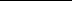 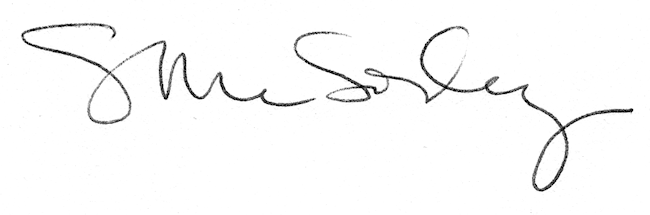 